Муниципальное бюджетное дошкольное образовательное учреждение«Детскийсад№39«Юбилейный»г. СмоленскЭкологический проект-акция«Птичий дом»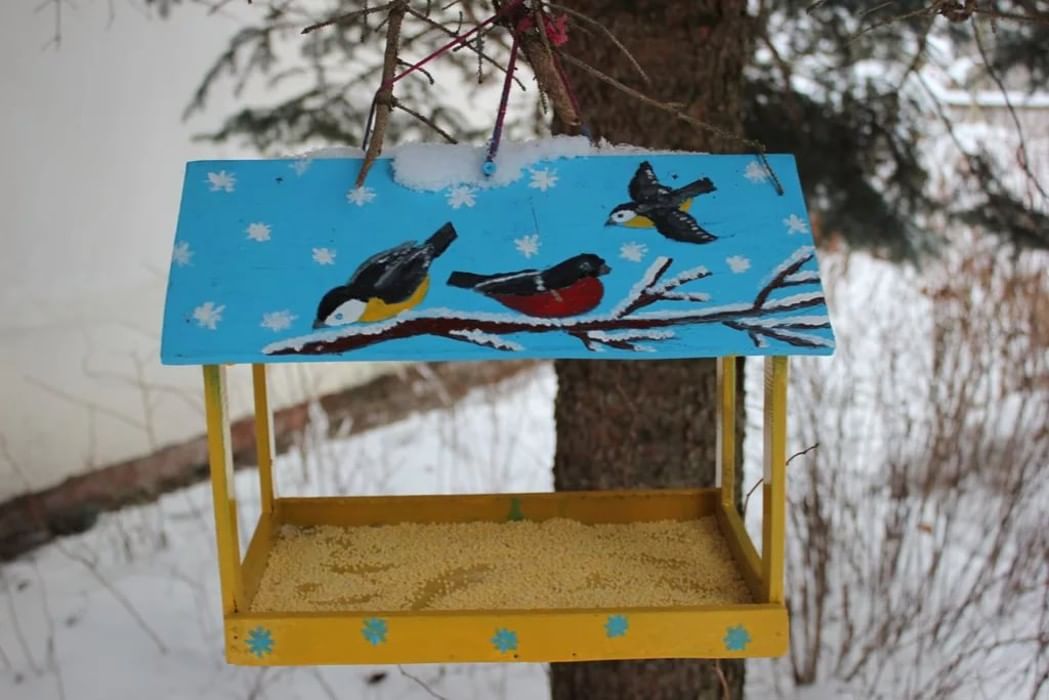 Подготовила: Минченкова  Ю. А.г. Смоленск,2021Экологический проект-акция«Кормушка для птиц»Покормите птиц зимой! Пусть со всех концовК вам слетятся, как домой,  Стайки на крыльцо…Приучите птиц в морозК своему окну,Чтоб без песен не пришлось Нам встречать весну.Тип проекта: информационно-практический.Продолжительность проекта: краткосрочный.Участники проекта: воспитанники, родители, воспитатели.Актуальность проектаБольшое количество птиц гибнет в холодный период года. Человек может помочь им пережить стужу тем самым сохранить их численность.За время сильных морозов, по данным ученых, погибает до 90% синиц. А между прочим, еще в древние времена издавались грамоты, охраняющие больших синиц. В1328 году в грамоте Людовика Баварского говорилось:―Тяжкий штраф ждет того, кто поймает синицу, усердного ловца насекомых. Нарушивший закон должен уплатить королевскую подать 6 0шиллингов, а также отдать красивую рыжую курицу и 12 цыплят, как возмещение за пойманную синицу.А все потому, что именно эти птицы уничтожают много вредителей лесов, садов, огородов. Летом и весной они ловят жуков и бабочек, собирают гусениц, а осенью, когда насекомых почти не остается, синички принимаются разыскивать зимующих гусениц и куколок, кладки их яиц.Пищеварение у птиц устроено таким образом, что если зимним морозным днем они не смогут найти себе корм, то до утра уже недоживут. А птиц у нас в стране обитает свыше 700 видов.И ведь главное, что помочь птицам очень просто – надо просто сделать кормушку. Тем более, что в нашей стране традиция помощи птицам очень и очень старая.В записках знаменитого ученого Палласа еще в 1811 году упоминаетсяОбычай изготовления и вывешивания скворечников, кормушек,а традиция изготовления кормушек или «кормовых столиков» появилась в конце 19 века. Тогда в России появились детские «майские» союзы, которые давали клятву никогда не убивать птиц, не разорять их гнезда, не похищать их яиц и птенцов, защищать животных и птиц от других мучителей и обидчиков, но главное-заботиться о птицах зимою: насыпать им корм, устраивать―кормовые столики.Цель проектаИзучение образа жизни и поведения птиц зимой. Воспитывать заботливое отношение к птицам, желание помогать им в трудных зимних условиях.Задачи проекта:Для детей:Обучение умению ставить цель, планировать работу, подбирать соответствующие замыслу материалы, инструменты.Развитие конструктивных способностей у детей, умения использовать наиболее рациональные способы достижения результата, способствующие решению поставленной задачи, с использованием различных вариантов.Формирование и развитие детской фантазии, творческого воображения.Поощрение оригинальных идей.Воспитание чувства отзывчивости и ответственности, гуманного  отношения к птицам, желания помочь маленьким и слабым существам, попавшим в тяжелую жизненную ситуацию.Воспитание у детей умению радоваться своему успеху и успеху друзей.Вызвать у детей желание убедить взрослых членов семьи в необходимости оказания помощи зимующим птицам в городе, принять непосредственное практическое участие в изготовлении кормушек.Для родителей:Создание в семье благоприятных условий для развития ребенка,  учетом опыта детей приобретенного в детском саду.Повышение самооценки детей в глазах родителей при принятии решений.Для воспитателя:Развитие социально профессиональной компетентности  и  личностного потенциала воспитателя.Сроки работы: ноябрь–декабрьОжидаемые результаты (продукт проекта):Повышение уровня экологической культуры педагогов и воспитанников;Осуществление образовательного процесса по обозначенной проблеме;Гармоничное Формирование разных видов   отношения детей к природе(природоохранного, гуманного, эстетического, познавательного);Развитие у детей устойчивого интереса к представителям животного мира—птицам;Развитие исследовательской деятельности дошкольников входе совместной практической деятельности с воспитателем;освоение детьми трудовых навыков и умений по уходу за живыми объектами;развитие логического мышления через осознание причинно-следственных механизмов эко системы;успешное интеллектуально-личностное развитие воспитанников;совершенствование экологической среды Детского сада;пополнение методической базы Детского сада по экологическому воспитанию;вовлечение родителей в педагогический процесс Детского сада, укрепление заинтересованности в сотрудничестве с детским садом;оптимизация использования технических средств обучения.План реализации проектаэтап. Определение целей и задач проектаэтап. Разработка проектасоздание творческой группы;довести до участников проекта важность данной проблемы;подбор методической и художественной литературы, иллюстративного материала;совместное составление плана работы над проектом.этап. Выполнение проекта. Формы и методы работы с детьмиИгровая деятельность:дидактические игры: ―Поломанные слова, ―Что за птица?, ―Угадай, какая птица поет? инсценировка― Птичкам холодно зимой;слушание музыки с голосами птиц.Выставки, конкурсы, викторины:выставка―Портреты птиц;КВН―Мы - друзья  природы;Конкурс ― Каждой пичужке по кормушке;разгадывание ребусов, кроссвордов.Акции:Экологическая акция―Семечко;Экологическая акция―Добрая зима для птиц;Экологическая акция―Хлебные крошки.Формы и методы работы с родителямиКонкурс на лучшую кормушку;Составление ― рецептурной книги кормов для птиц;Газета экологического содержания ―Поделимся с птицами;консультация:―Они остались зимовать, мы им будем помогать;создание фотоальбома―Птицы и люди.Продукт проектной деятельности: рисунки, поделки детей, кормушки.Итог проектной деятельности:Расширились познавательные интересы у детей о представлении жизни птиц.У детей на протяжении всего проекта было положительноеэмоциональноеотношениерадоватьсясвоемууспехуиуспехудрузей.Сформировалисьнавыкизаботливогоотношениякптицам.Возниклаготовность участвовать в практических делах по оказанию помощи, как птицам, так и другим животным.На занятиях дети показали свои знания о птицах: они различают пере-лѐтных и зимующих птиц нашего региона, с лёгкостью  узнают ворону, сини-цу, воробья, дятла, снегиря. Дети осознают необходимость помощи птицам в зимний период, так как понимают, какую важную роль играют птицы в при-роде и чем полезны для человека. В беседах о птицах, ребята думали, чем их накормить. Предпочтение было отдано хлебным крошкам, пшену и семенам подсолнечника, так как это по вкусу почти всем птицам. В ходе обсуждения корма для птиц дети узнали, что нельзя оставлять в кормушке чёрный  хлеб, солёное сало, жареные семечки-вместо помощи это наносит птицам вред.Список используемой литературыЖуравлѐва В.Н. Проектнаядеятельностьстаршихдошкольников,2009.Зебзеева В.А. Развитие элементарных естественнонаучныхпредставленийиэкологическойкультурыдетей:обзорпрограммдошкольного образования.В.А.Зебзеева  Приложение к журналу "Управление ДОУ". - М.: ТЦСфера,2009.Киселева Л.С. Проектный метод в деятельности дошкольного учреждения: Пособие для руководителей и практических работников ДОУ.Л.С.Киселева,Т.А.Данилина,Т.С.Лагода,М.Б.Зуйкова.-М.:АРКТИ,2006.Майер А.А. Проекты  о взаимодействии ДОУ и семьи А.А. Майер Управление дошкольным образовательным учреждением. Научно-практический журнал.-2008.№ 3.Подвижные игры:―Перелет птиц,―Воробушки и автомобиль,―Птицелов,―Чья команда быстрее заполнит кормушки кормом?сюжетно-ролевые игры:―Лесная школа,―Больница птицпальчиковая гимнастика―Полет птицПознавательное развитие:беседы:―Как узнать птиц? ―Кто от зимы не улетает?Просматривание альбома―Зимующие птицы.Придумывание историй ― Как я спас птичку.специально-организованная деятельность: ―Зимовье  птиц, ―Птичья столовая.Художественно-творческая деятельность:Коллективное рисование:―Птицы на кормушке;оригами:―Птицы прилетели;лепка:―Прилетели воробьи, вот их сколько посмотри;аппликация:―Как розовые яблоки на ветках снегири.Развитие речи:чтение стихотворений: С. Михалков ―Птичья столовая,А. Яшина ― Покормите птиц зимой, А. Барто ― Скачет шустрая синичка;чтение рассказов: Г. Скребицкий ― Появились синички,В. Бианки―Синичкин календарь, ―Холодно, в лесу голодно;Составление рассказов по иллюстрациям;Придумывание историй ― Как я спас птичку;Разгадывание загадок.Музыкально-театрализованная деятельность:Адрес публикации: https://nsportal.ru/menchenkova-yuliya-aleksandrov  